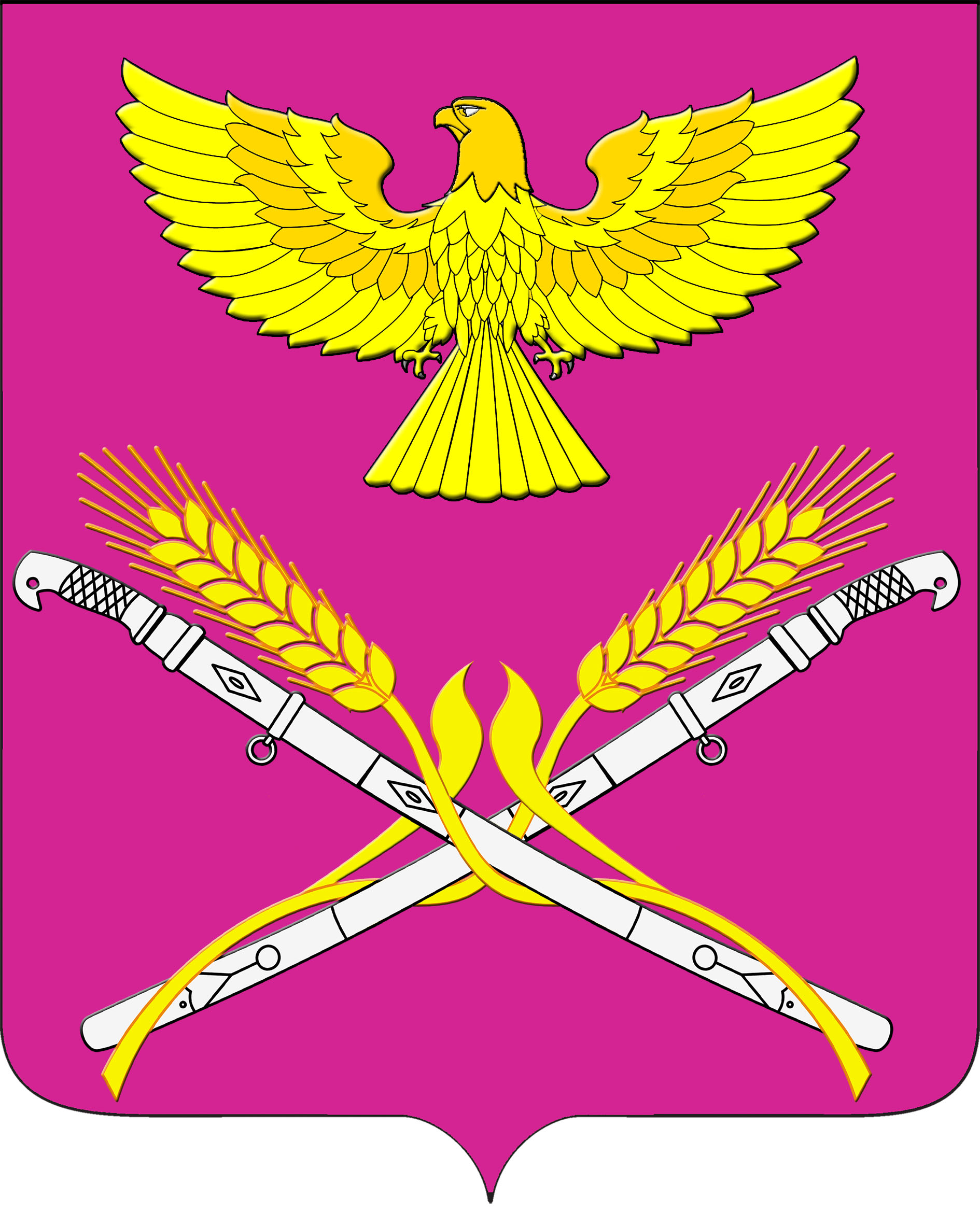 АДМИНИСТРАЦИЯ НОВОПЕТРОВСКОГО СЕЛЬСКОГО  ПОСЕЛЕНИЯ ПАВЛОВСКОГО РАЙОНАПОСТАНОВЛЕНИЕ    от 25.12.2018                                                                                         № 170ст-ца НовопетровскаяО внесении изменений в постановление администрации Новопетровского сельского поселения от 22 декабря 2017 года № 153 «Об утверждении плана финансово-хозяйственной деятельности муниципальных бюджетных учреждений отрасли «Культура» Новопетровского сельского поселения Павловского района на 2018 год»         Во исполнение постановления администрации Новопетровского сельского поселения Павловского района от 20 февраля 2018 года № 49 «О порядке составления и утверждения плана финансово-хозяйственной деятельности муниципальных бюджетных учреждений Новопетровского сельского поселения Павловского района» и в соответствии с решением Совета Новопетровского сельского поселения от 22 декабря 2017 года № 49/137 «О бюджете Новопетровского сельского поселения на 2018 год», п о с т а н о в л я ю:            1. Внести изменения в приложение № 1, 2 к постановлению от 22 декабря 2017 года № 153 «Об утверждении плана финансово-хозяйственной деятельности муниципальных бюджетных учреждений отрасли «Культура» Новопетровского сельского поселения Павловского района на 2018 год» изложив их в новой редакции (приложения).            2. Контроль за исполнением возложить на директоров муниципальных бюджетных учреждений (Бармакову, Жук).3. Постановление вступает в силу со дня подписания. Глава Новопетровского сельского поселения Павловского района                                                                          Е.А. Бессонов